Publicado en Castellón el 06/02/2018 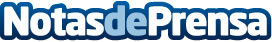 Cómo evitar que el mantenimiento de la segunda residencia se dispareLos españoles dedican una importante suma de dinero al año al mantenimiento de su segunda vivienda, un coste que se puede reducir con la elección de materiales versátiles y duraderos como el hormigón impresoDatos de contacto:George Leonard658 21 72 67Nota de prensa publicada en: https://www.notasdeprensa.es/como-evitar-que-el-mantenimiento-de-la-segunda_1 Categorias: Nacional Bricolaje Interiorismo Consumo Jardín/Terraza Construcción y Materiales http://www.notasdeprensa.es